      Level 6 Diploma in Dance PedagogyAPPLICATION FORM 2018SECTION 1: PERSONAL DETAILSSECTION 2: ACADEMIC QUALIFICATIONS* Qualification level as stated on the UK regulatory framework, or equivalentSECTION 3:  DANCE QUALIFICATIONS
SECTION 4: PROFESSIONAL DANCE EXPERIENCESECTION 5: TEACHING EXPERIENCEStarting with the most recent, please list any teaching experience you have. Include your own school if you are/were self-employed. SECTION 6: PERSONAL STATEMENTPlease state why you wish to apply for this programme, detailing the following:How the programme relates to your current knowledge and experience of dance and teaching and;How you believe successfully completing the programme will support your personal and professional development. SECTION 7: TEACHING PLACEMENTA Teaching Placement is required prior to undertaking the programme. Please give details of where you will be teaching whilst studying.  Please note: Your application will still be considered if you do not currently have a teaching practice but one will need to be arranged before the course begins. SECTION 9: REFERENCEPlease provide the name and contact details of one professional referee to evidence your teaching/professional dance experience.SECTION 10: DECLARATION BY THE APPLICANTKEEP UP-TO-DATE ON ALL EVENTS Please tick this box if you do NOT want to be added to our E-Newsletter and mailing list, in order to keep up-to-date on the latest courses, training news and special Swindon Dance events. Your details will be securely stored on file and on computer so we can contact you about the course/activity you have enrolled for.  All information given will be treated as confidential and will only be used for the purpose for which you have provided it.  Medical information may be shared with tutors and your mentor to ensure your safety.To see the full Privacy Policy go to https://www.swindondance.org.uk/about-us/ SECTION 11: EQUAL OPPORTUNITIES MONITORING FORMWe are committed to equal opportunities for all, irrespective of race, colour, creed, ethnic or national origins, gender, marital status, sexuality, disability or age.So that we can monitor the implementation of our policy please complete the form below.This will be removed from the application and will not be submitted to the interview panel or used for selection purposes.Age range 17-24		 25-34		 35-44	 45-54		 55-64 65+	Gender  Male		 FemaleEthnic BackgroundWhich is your ethnic group? Choose ONE section from A to E, then mark the appropriate box to indicate your cultural background.DisabilityThe Disability Discrimination Act defines a disability as a physical or mental impairment which has a substantial and long-term adverse effect on your ability to carry out normal day-to-day activities.Other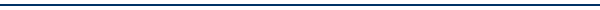 SECTION 12: CHECKLIST REMINDERBefore submitting your application, please check that you have completed the following:SECTION 13: COMPLETIONPlease post or email your completed application form by Tuesday 31st July 2018 to the following address or email address. If you have any questions regarding the completion of this form, please contact Vicki Plomer on the details below:Your details will be securely stored on file and on computer so we can contact you about the course/activity you have enrolled for.  All information given will be treated as confidential and will only be used for the purpose for which you have provided it.  Medical information may be shared with tutors and your mentor to ensure your safety.To see the full Privacy Policy go to https://www.swindondance.org.uk/about-us/ If English is not your first language, please attach with this form your IELTS certificate or evidence of degree level study in English language Please refer to the DDP Application Guide before filling out this form.Please read this application form in full and complete all required and relevant sections. Write “Not Applicable” wherever appropriate. Please continue on additional sheets wherever required.Applications must be completed in ENGLISHPlease return your completed form to the address listed at the end of the form or via email to Vicki.Plomer@swindondance.org.uk Closing date for applications for the Level 6 DDP 2018 is Tuesday 31st July 2018Title (Mr/Mrs/Miss/Ms/Other)Date of BirthFirst Name(s) (in full)SurnameAny previous SurnameGender(Please tick)      Male                Female        Other       (Please tick)      Male                Female        Other       (Please tick)      Male                Female        Other       AddressPost CodeCounty / RegionCountryFaxTelephoneMobileE-mailTo help Swindon Dance with the marketing of the DDP programme, please tell us how you heard about this qualification (e.g. Social Media, Colleague).To help Swindon Dance with the marketing of the DDP programme, please tell us how you heard about this qualification (e.g. Social Media, Colleague).To help Swindon Dance with the marketing of the DDP programme, please tell us how you heard about this qualification (e.g. Social Media, Colleague).To help Swindon Dance with the marketing of the DDP programme, please tell us how you heard about this qualification (e.g. Social Media, Colleague).SECONDARY EDUCATIONSECONDARY EDUCATIONSECONDARY EDUCATIONSECONDARY EDUCATIONSECONDARY EDUCATIONTo gain QTLS you need have level 2* qualifications in Maths and English (e.g.: GCSE A*-C or equivalent). Please detail your relevant qualifications below.To gain QTLS you need have level 2* qualifications in Maths and English (e.g.: GCSE A*-C or equivalent). Please detail your relevant qualifications below.To gain QTLS you need have level 2* qualifications in Maths and English (e.g.: GCSE A*-C or equivalent). Please detail your relevant qualifications below.To gain QTLS you need have level 2* qualifications in Maths and English (e.g.: GCSE A*-C or equivalent). Please detail your relevant qualifications below.To gain QTLS you need have level 2* qualifications in Maths and English (e.g.: GCSE A*-C or equivalent). Please detail your relevant qualifications below.SubjectExamination BoardAttained? (Yes/Currently studying)Grade (e.g. C)Date MathsEnglishFURTHER / HIGHER EDUCATIONFURTHER / HIGHER EDUCATIONFURTHER / HIGHER EDUCATIONFURTHER / HIGHER EDUCATIONFURTHER / HIGHER EDUCATIONFURTHER / HIGHER EDUCATIONPlease list below any academic qualifications you hold at Level 3* (e.g.: A Level, BTEC) or above (e.g.: degree)Please list below any academic qualifications you hold at Level 3* (e.g.: A Level, BTEC) or above (e.g.: degree)Please list below any academic qualifications you hold at Level 3* (e.g.: A Level, BTEC) or above (e.g.: degree)Please list below any academic qualifications you hold at Level 3* (e.g.: A Level, BTEC) or above (e.g.: degree)Please list below any academic qualifications you hold at Level 3* (e.g.: A Level, BTEC) or above (e.g.: degree)Please list below any academic qualifications you hold at Level 3* (e.g.: A Level, BTEC) or above (e.g.: degree)School / College / University NameAwarding BodySubject (e.g. Dance)Attained? (Yes/Currently studying)Grade/MarkDateTEACHING QUALIFICATIONSTEACHING QUALIFICATIONSTEACHING QUALIFICATIONSTEACHING QUALIFICATIONSTEACHING QUALIFICATIONSTEACHING QUALIFICATIONSPlease list below any teaching qualifications you hold at Level 4* or equivalent e.g. DDE, Licentiate, DTLLS, PTLLSPlease list below any teaching qualifications you hold at Level 4* or equivalent e.g. DDE, Licentiate, DTLLS, PTLLSPlease list below any teaching qualifications you hold at Level 4* or equivalent e.g. DDE, Licentiate, DTLLS, PTLLSPlease list below any teaching qualifications you hold at Level 4* or equivalent e.g. DDE, Licentiate, DTLLS, PTLLSPlease list below any teaching qualifications you hold at Level 4* or equivalent e.g. DDE, Licentiate, DTLLS, PTLLSPlease list below any teaching qualifications you hold at Level 4* or equivalent e.g. DDE, Licentiate, DTLLS, PTLLSAwarding BodyQualification NameLevelAttained? (Yes/Currently studying)Grade / MarkDatePlease list your highest dance qualification in each genre (if applicable)Please list your highest dance qualification in each genre (if applicable)Please list your highest dance qualification in each genre (if applicable)Please list your highest dance qualification in each genre (if applicable)Please list your highest dance qualification in each genre (if applicable)Please list your highest dance qualification in each genre (if applicable)Please list your highest dance qualification in each genre (if applicable)Name of school/teacherTrainingAwarding BodyGenreQualification nameResultDateFrom__ __ /__ __To __ __ /__ __From__ __ /__ __To __ __ /__ __From__ __ /__ __To __ __ /__ __Starting with the most recent, please list any professional dance performance experience. Starting with the most recent, please list any professional dance performance experience. Starting with the most recent, please list any professional dance performance experience. Name and Address of Employer / CompanyName and Address of Employer / CompanyDetails of WorkFrom__ __ /__ __To __ __ /__ __From__ __ /__ __To __ __ /__ __From__ __ /__ __To __ __ /__ __FromPosition HeldToPosition HeldName and Address of EmployerLevel / Genre / Subject(s) TaughtFromPosition HeldToPosition HeldName and Address of EmployerLevel / Genre / Subject(s) TaughtFromPosition HeldToPosition HeldName and Address of EmployerLevel / Genre / Subject(s) TaughtSchool NameContact NameAddressNameOccupationRelationship to youAddressContact NumberE-mailI declare that the information I have provided on this form is true, complete and accurate to the best of my knowledge.I understand that all successful applicants for the Level 6 Diploma in Dance Pedagogy must hold a valid enhanced Disclosure & Barring Service disclosure prior to beginning the programme.Any personal data provided will be held and processed in accordance with the requirements of the 1998 Data Protection Act. Swindon Dance may use this information to contact you on matters related to dance and in areas it believes you may have an interest.I declare that the information I have provided on this form is true, complete and accurate to the best of my knowledge.I understand that all successful applicants for the Level 6 Diploma in Dance Pedagogy must hold a valid enhanced Disclosure & Barring Service disclosure prior to beginning the programme.Any personal data provided will be held and processed in accordance with the requirements of the 1998 Data Protection Act. Swindon Dance may use this information to contact you on matters related to dance and in areas it believes you may have an interest.I declare that the information I have provided on this form is true, complete and accurate to the best of my knowledge.I understand that all successful applicants for the Level 6 Diploma in Dance Pedagogy must hold a valid enhanced Disclosure & Barring Service disclosure prior to beginning the programme.Any personal data provided will be held and processed in accordance with the requirements of the 1998 Data Protection Act. Swindon Dance may use this information to contact you on matters related to dance and in areas it believes you may have an interest.I declare that the information I have provided on this form is true, complete and accurate to the best of my knowledge.I understand that all successful applicants for the Level 6 Diploma in Dance Pedagogy must hold a valid enhanced Disclosure & Barring Service disclosure prior to beginning the programme.Any personal data provided will be held and processed in accordance with the requirements of the 1998 Data Protection Act. Swindon Dance may use this information to contact you on matters related to dance and in areas it believes you may have an interest.Full Name SignatureDate (DD/MM/YY)INTERVIEW All interviews will be held at Swindon Dance.  If you are not able to travel to Swindon a Skype interview can be arranged upon request. Please tick the appropriate box below.  Available for interview at Swindon Dance  Request for Skype Interview. Reason:_____________________________________All original certificates, proof of identification and Disclosure & Barring Service disclosure must be brought to the interview. If you have requested a Skype Interview, please email or post photocopies of your qualification certificates to us prior to the interview. Full NameAWhiteBMixedCAsian or Asian BritishWhite BritishMixed White and Black CaribbeanIndianWhite IrishMixed White and Black AfricanPakistaniAny other White backgroundMixed White and AsianBangladeshiAny other Mixed backgroundAny other Asian backgroundDBlack or Black BritishEChinese or other ethnic groupBlack or Black British CaribbeanChineseBlack or Black British AfricanAny other ethnic group (Please specify below)Any other Black backgroundDo you consider that you have a disability?(Please tick)    Yes          NoIf you have answered ‘Yes’, please state the nature of the disability. Would you need any adjustments to be made to study for and undertake this qualification? Please provide details below.If you have answered ‘Yes’, please state the nature of the disability. Would you need any adjustments to be made to study for and undertake this qualification? Please provide details below.ReligionSexual OrientationDate (DD/MM/YY)Signed the declaration in Section 10                                                                                                                  Ticked off the suitable Interview option (see Page 8)Enclosed the Equal Opportunities Monitoring Form (see Section 11)Enclosed your IELTS certificate, or evidence of degree level study in English       (if English is not your first language)Level 6 Diploma in Dance PedagogySwindon DanceRegent CircusSwindonSN1 1QFTel: +44 (0)1793 601700 (ext. 719)Email: vicki.plomer@swindondance.org.uk Website: www.swindondance.org.uk For Office use onlyFor Office use onlyID typeDriver’s licence            Passport            Photo ID card             UK rail card  Number stated on ID